Внимание! Штормовое предупреждение!Уважаемые жильцы многоквартирных домов!Управляющая организация OOO «Комфорт» предупреждает –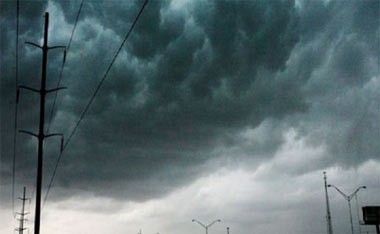 	18, 19 июня 2017 года на юге Тюменской области ожидаются сильные дожди, грозы, град, шквальное усиление ветра до 18-23 м/с. 	В связи с этим возможно возникновение аварийных ситуаций на энергетических системах жизнеобеспечения и других социально значимых происшествий.  	Просим сообщать об авариях и происшествиях на территории городского округа по телефонам (круглосуточно):в обслуживающую организацию ООО «Комфорт» по тел. 8(34542)70737 или 112 дежурно-диспетчерская служба Заводоуковского городского округа.   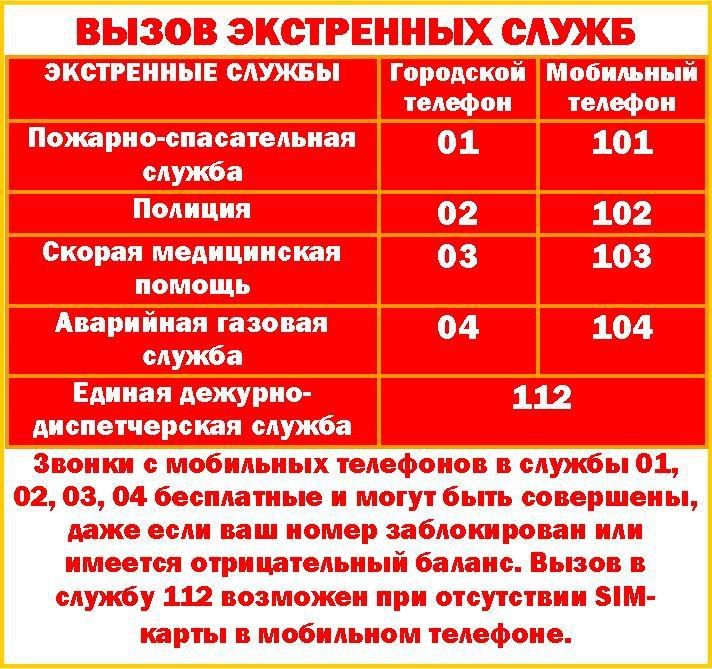 